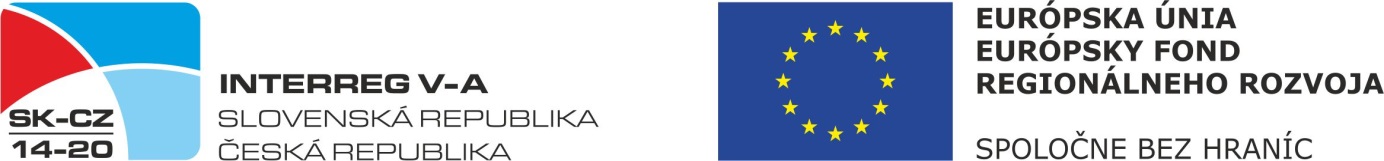 Dotazník pro zaměstnavatele + absolventy pracující v oboru TZBcíl dotazníku:  zjistit potřeby zaměstnavatelů ohledně dovedností absolventů VŠ v oboru TZB. Které obecné, technické a praktické dovednosti by měli absolventi mít, aby byli připraveni pro začlenění do pracovního teamu firmy. Popřípadě, které dovednosti u nich postrádáte.obecně:  musí být krátký s jasnými otázkami, odpovědi převážně formou zatrhávání, výjimečně vypisování textuIdentifikace podniku:Obchodní název .......................................................................................................................................Místo působení.........................................................................................................................................Oboru v kterém podnik působí (může být i více odpovědí)vytápění 				□větrání + rekuperace			□výroba zařízení TZB			□projekce a instalace TZB		□výroba a distribuce tepla/chladu	□prodej TZB komponent			□Obecné dovednosti absolventa (soft skills)			    Priorita (vyšší = důležitější) 							     	     0      1     2      3       4      5práce v teamu					   	    □   □   □   □   □   □dobrý písemný i slovní projev				    □   □   □   □   □   □schopnost prezentace a obhájení svých řešení/návrhů	    □   □   □   □   □   □cizí jazyk						    □   □   □   □   □   □nasazení, chuť do práce, zájem o věc 			    □   □   □   □   □   □samostatnost				 		    □   □   □   □   □   □Technické dovednosti 							        požadujeme?      priorita (1-5)výpočetní zdatnost							..........technická představivost						..........znalost technického kreslení						..........znalost postupů při konstruování v CAD systémech			..........Praktické dovednosti 							        požadujeme?      priorita (1-5)znalost konkrétního CAD systému					...........práce v terénu								...........práce ve výrobě							...........úklid pracoviště / znalost práce s koštětem				...........znalost práce se zákazníkem						...........OstatníCo by měl absolvent umět a není výše uvedeno?Co Vám konkrétně u absolventů chybí?